MEMBER F.D.I.C.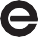 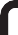 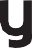 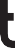 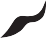 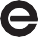 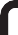 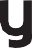 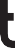 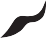 P.O. Box 60131New Orleans, Louisiana 70160-0131 www.libertybank.net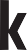 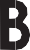 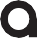 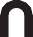 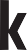 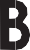 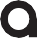 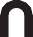 Small Business Loan ApplicationOwnership Structure: Sole Proprietorship  Limited Partnership	 Limited Liability Company	 C Corporation                      General Partnership	 Non-Profit                           Other                                S CorporationPlease list the following information on each owner of the company (Attach separate schedule if necessary)    Name:	     	Title:      	SSN/TIN:      	Date of Birth:      	%Ownership:          Current Home Address     Street	 City, 	State 	Zip    Number of years at current home address:          Previous Home Address (Street, City, State and Zip):    Number of years at previous home address:    Phone number: (     )         Email address:           Name:	     	Title:      	SSN/TIN:      	Date of Birth:      	%Ownership:          Current Home Address     Street	 City, 	State 	Zip    Number of years at current home address:          Previous Home Address (Street, City, State and Zip):    Number of years at previous home address:          Phone number: (     )         Email address:        	Agreement	 Signer(s) certifies that he/she is authorized to execute this Application on behalf of the business named above, and that all information provided, including federal income tax returns, is complete, true, and correct.  Signer(s) authorizes Bank to obtain personal, consumer, and/or business credit reports, including inquiries to the Internal Revenue Service, in their names as individuals at any time. If the business is a corporation, partnership, or a limited liability company, all owners/principals/members must sign and include their title.Signature	Title	DateSignature	Title	DateSignature	Title	DateRevised 7/2021Credit Request ProfileCredit Request ProfileCredit Request ProfileCredit Request ProfileAmount of Loan Request:Loan Purpose/Use of Proceeds:	 Business Vehicle Purchases         Working Capital                  Refinancing Debt                    Inventory Purchases	 Equipment Financing                    Accounts Receivable	 Improvements/Expansion       Miscellaneous/OtherLoan Purpose/Use of Proceeds:	 Business Vehicle Purchases         Working Capital                  Refinancing Debt                    Inventory Purchases	 Equipment Financing                    Accounts Receivable	 Improvements/Expansion       Miscellaneous/OtherLoan Purpose/Use of Proceeds:	 Business Vehicle Purchases         Working Capital                  Refinancing Debt                    Inventory Purchases	 Equipment Financing                    Accounts Receivable	 Improvements/Expansion       Miscellaneous/OtherDescribe the nature of your business Retail                       Wholesale Manufacturing         ServiceDescribe the nature of your business:      Annual Revenue of business:                     Number of Employees:      Do you currently have a business checking account with Liberty?  Yes   No   Contact to OpenBusiness Checking Account Number: If yes, what is the current balance in your Business Checking Account(S):      Describe the nature of your business:      Annual Revenue of business:                     Number of Employees:      Do you currently have a business checking account with Liberty?  Yes   No   Contact to OpenBusiness Checking Account Number: If yes, what is the current balance in your Business Checking Account(S):      Describe the nature of your business:      Annual Revenue of business:                     Number of Employees:      Do you currently have a business checking account with Liberty?  Yes   No   Contact to OpenBusiness Checking Account Number: If yes, what is the current balance in your Business Checking Account(S):      Business ProfileBusiness ProfileBusiness ProfileLegal Name (under which tax returns are filed:      Legal Name (under which tax returns are filed:      Business Phone: (     )     Federal Tax ID: Company (or DBA) Name: Company (or DBA) Name: Business Address: Street	City	State	ZipNumber of years at business address:      Business Address: Street	City	State	ZipNumber of years at business address:      Number of years in business: Number of years in business: Mailing Address:   Street	City	State	ZipMailing Address:   Street	City	State	ZipQuestionsDoes the business owe any taxes from prior years?    If Yes, how much? $     QuestionsDoes the business owe any taxes from prior years?    If Yes, how much? $     YesNoIs the business a party to any claim or lawsuit?YesNo Are personal and business taxes current?  Yes    No     If Yes, how much? $      Are personal and business taxes current?  Yes    No     If Yes, how much? $      Are personal and business taxes current?  Yes    No     If Yes, how much? $      Are personal and business taxes current?  Yes    No     If Yes, how much? $     Are there any delinquent FICA or sales taxes?Has the business ever declared bankruptcy? Are personal and business taxes current?  Yes    No     If Yes, how much? $      Are personal and business taxes current?  Yes    No     If Yes, how much? $      Are personal and business taxes current?  Yes    No     If Yes, how much? $      Are personal and business taxes current?  Yes    No     If Yes, how much? $     Have any principals ever declared bankruptcy?Owner/Guarantor ProfileOwner/Guarantor ProfileOwner/Guarantor ProfileOwner/Guarantor ProfileOwner/Guarantor ProfileOwner/Guarantor ProfileOwner/Guarantor Profile